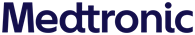 6743 Southpoint Drive NJacksonville, FL 32216EUAwww.medtronic.comFormulário de Confirmação do ClienteRecall de Dispositivo Médico UrgenteTubo Endotraqueal para EMG NIM TriVantage™, Números do Modelo 8229706, 8229707, 8229708, 8229736, 8229737, e 8229738 Nome da Conta:Número da Conta:Endereço:Cidade, Estado, CEP:Somente para o preenchimento dos Clientes Medtronic - Preencha todos os campos abaixo e devolva todas as páginas imediatamente, mesmo que não tenha nenhum produto para devolver. Ao assinar este formulário, eu confirmo que li a Carta de Notificação de Recall de Dispositivo Médico Urgente, datada em novembro de 2023, enviada pela Medtronic e relacionada ao Tubo Endotraqueal para EMG NIM TriVantage™, e tomei a medida apropriada. Caso tenha dúvidas, entre em contato com seu Representante Local Medtronic. Preencha e assine o formulário conforme indicado abaixo e envie-o por e-mail para rs.fcaneurolatamssc@medtronic.com Nome do Cliente: __________________________________________________ 		Data: _________________ 	(Nome, Sobrenome)Cargo do Cliente: 	Assinatura do Cliente: 	Telefone: ______________________________________________	E-mail: ___________________________________________________	Preencha abaixo a quantidade do produto que você possui em seu estoque existente e que será devolvida. Instruções para Devolução: Identifique e coloque em quarentena todos os produtos afetados não utilizados.Devolva todos os produtos afetados não utilizados em seu inventário para a Medtronic. Entre em contato com o seu Representante Medtronic local para iniciar a devolução de um produto. Nota: Os lembretes deste aviso podem continuar a ser enviados até que uma resposta seja recebida. Caso haja algum campo no formulário que você desconheça ou sobre o qual você não possua informações, escreva N/A ou cancele o espaço com uma linha. Os campos de nome, assinatura, data e país sempre devem ser preenchidos. Observe que os formulários com espaços em branco não são aceitos como válidos. Nomes dos Produtos Número do Produto Número do Lote Quantidade em posse para devoluçãoNº da Fatura 8229706 TUBO P/ EMG NIM TRIVANTAGE™ DI 6.0MM 8229706 8229707 TUBO P/ EMG NIM TRIVANTAGE™ DI 7.0MM 8229707 8229708 TUBO P/ EMG NIM TRIVANTAGE™ DI 8.0MM 8229708 8229736 TUBO P/ EMG NIM TRIVANTAGE™ 6MM EMB. C/ 3 8229736 8229737 TUBO P/ EMG NIM TRIVANTAGE™ 7MM EMB. C/ 3 8229737 8229738 TUBO P/ EMG NIM TRIVANTAGE™ 8MM EMB. C/ 3 8229738 